       Dance Maker Academy 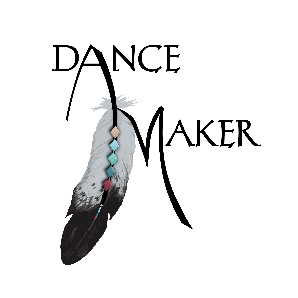                   2018-2019 Schedule                Pre-Ballet 13-4 years old (Pink leotard)Ballet/Tap Combo  	Tuesday 4:45-5:45Tuition $45/month for 1 class/week                Pre-Ballet 25-6 years old (Light Blue leotard)Ballet/Tap Combo   	Thursday 4:45-5:45Tuition $45/month for 1 class/week                Primary 1 6-8 years old (Lavender leotard)Ballet/Tap Combo	Monday    4:45-6:00Jazz 		      	Friday      4:45-5:30Hip Hop	      	Friday      5:30-6:15Tuition $50/month for Ballet/Tap ComboAdditional classes may be added for $10/month                 Primary 27-9 years old (Purple leotard)Ballet/Tap Combo* 	Thursday 4:45-6:15Ballet		       	Tuesday  6:15-7:15Jazz		       	Friday      4:45-5:30Hip Hop	       	Friday      5:30-6:15Tuition $50/month for Ballet/Tap ComboAdditional classes may be added for $10/month*Required class for Primary 2; Tuesday’s class may only be added as an additional class                          Level 1Placement by teacher required (Teal leotard)Ballet			Monday	6:30-7:45Ballet			Wednesday	6:30-7:45Tap			Thursday	6:15-7:15Jazz			Thursday	7:15-8:15Hip Hop		Friday		5:30-6:15Tuition $60/month for 1 Ballet class per weekAdditional classes may be added for $10/month                           Level 2Placement by teacher required (Royal Blue leotard)Ballet			Monday	4:30-6:00Pre-Pointe		Monday	6:00-6:30Ballet			Wednesday	6:00-7:30Pre-Pointe		Wednesday	7:30-8:00Tap			Thursday	6:15-7:15Jazz			Thursday	7:15-8:15Hip Hop		Friday		5:30-6:15Tuition $60/month for 1 Ballet class per weekAdditional classes may be added for $10/monthPre-Pointe may only be taken if student is enrolled in all 2 ballet classes.                    Levels 3 and 4Placement by teacher required (Level 3- Garnett leotard; Level 4- Eggplant leotard)Ballet			Monday	6:00-7:30Pointe			Monday 	7:30-8:30Ballet			Tuesday	4:15-6:15Jazz			Tuesday	6:15-7:15Tap			Tuesday	7:15-8:15Ballet			Wednesday	4:15-6:15Ballet			Thursday	6:15-8:15Tuition $70/month for 2 Ballet classes per weekAdditional classes may be added for $10/monthPointe may only be taken if student is enrolled in 2 or more ballet classes. Students must be evaluated before being allowed on Pointe                 Open ClassesJazz, ages 13+		Tuesday	6:15-7:15Tap, ages 13+		Tuesday	7:15-8:15Tap, ages 8-12		Thursday	6:15-7:15Jazz, ages 8-12		Thursday 	7:15-8:15Hip Hop, ages 8+	Friday		5:30-6:15Adult Tap		Tuesday	5:15-6:15Adult Tap		Thursday	5:15-6:15Tuition $45/month for 1 class per weekAdditional classes may be added for $10/month                             DramaDrama		            Monday             6:00-7:00Tuition $45/month for 1 class/week or an additional $10/month if enrolled in dance classes                      Exercise ClassesPilates			Tuesday	5:45-6:45Pilates			Thursday	5:45-6:45Pilates			Saturday	8:30 am	Tuition $30/month, or $5/class drop-in fee2018-2019 Dance Maker School CalendarAugust 20			1st Day of Dance ClassesAugust 25			Nutcracker Auditions (Primary Levels & up)September 3			Labor Day- No classesOctober 18-19			Fall Break- No classesNovember 19-23		Thanksgiving Break- No classesDecember 5			Nutcracker Run Thru at Theater, Time TBDDecember 6			Nutcracker Dress Rehearsal at Theater, Time TBDDecember 7			Nutcracker School Showings (2), Times TBDDecember 8			Nutcracker Show #1, 7:00pmDecember 9			Nutcracker Show #2, 3:00pmDecember 20-January 2	Christmas Break- No classesJanuary 3			Classes ResumeJanuary 21			MLK Day- No classesFebruary 18			Presidents’ Day- No classesMarch 18-22			Spring Break- No classesApril 19			Good Friday- No classesMay 16			Recital Run Thru at Theater, Time TBDMay 17			Recital Dress Rehearsal at Theater, Time TBDMay 18			Recital Show #1, 7:00pmMay 19			Recital Show #2, 3:00pmDance Maker 400 Palmer Avenue Pawhuska, OK 74056 918-704-4668dancemakeracademy@gmail.com www.dancemaker.comYou may use our code to order dancewear at a discount:www.discountdance.com teacher code: TP79982